Žiacka hliadka   „EnergoPátrač“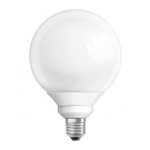       Roman                KahanovskýŽiacka hliadka   „EnergoPátrač“      Mirka                SopoligováŽiacka hliadka   „EnergoPátrač“      Jozef                VerbovanecŽiacka hliadka   „EnergoPátrač“      Šimon                MarcinkoŽiacka hliadka   „EnergoPátrač“Žiacka hliadka   „EnergoPátrač“Žiacka hliadka   „EnergoPátrač“Žiacka hliadka   „EnergoPátrač“Žiacka hliadka   „EnergoPátrač“Žiacka hliadka   „EnergoPátrač“Žiacka hliadka   „EnergoPátrač“Žiacka hliadka   „EnergoPátrač“Žiacka hliadka   „EnergoPátrač“Žiacka hliadka   „EnergoPátrač“Žiacka hliadka   „EnergoPátrač“Žiacka hliadka   „EnergoPátrač“Žiacka hliadka   „EnergoPátrač“Žiacka hliadka   „EnergoPátrač“